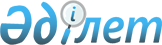 Әйтеке би аудандық мәслихатының кейбір шешімдерінің күші жойылды деп тану туралыАқтөбе облысы Әйтеке би аудандық мәслихатының 2023 жылғы 13 сәуірдегі № 13 шешімі. Ақтөбе облысының Әділет департаментінде 2023 жылғы 18 сәуірде № 8326 болып тіркелді
      Қазақстан Республикасының "Құқықтық актілер туралы" Заңының 27 бабына сәйкес, Әйтеке би аудандық мәслихаты ШЕШТІ:
      1. Әйтеке би аудандық мәслихатының келесі шешімдерінің күші жойылды деп танылсын: 
      1) Әйтеке би аудандық мәслихатының "Әйтеке би аудандық мәслихатының аппараты" мемлекеттік мекемесінің "Б" корпусы мемлекеттік әкімшілік қызметшілерінің қызметін бағалаудың Әдістемесін бекіту туралы" 2021 жылғы 10 наурыздағы № 11 (Нормативтік құқықтық актілерді мемлекеттік тіркеу тізілімінде № 8107 тіркелген) шешімі;
      2) Әйтеке би аудандық мәслихатының "Әйтеке би аудандық мәслихатының 2021 жылғы 10 наурыздағы № 11 "Әйтеке би аудандық мәслихатының аппараты" мемлекеттік мекемесінің "Б" корпусы мемлекеттік әкімшілік қызметшілерінің қызметін бағалаудың Әдістемесін бекіту туралы" шешіміне өзгерістер енгізу туралы"" 2022 жылғы 29 наурыздағы № 169 шешімі.
      2. Осы шешім оның алғашқы ресми жарияланған күнінен кейін күнтізбелік он күн өткен соң қолданысқа енгізіледі.
					© 2012. Қазақстан Республикасы Әділет министрлігінің «Қазақстан Республикасының Заңнама және құқықтық ақпарат институты» ШЖҚ РМК
				
      Әйтеке би аудандық мәслихатының төрағасы 

Б. Сейлханов
